TERRIGAL HIGH SCHOOL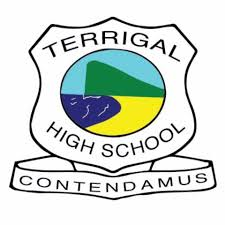 TERM 4 SPORTTuesday 13th October – Tuesday 15th December 2020Dear parents/caregivers, _________________ has chosen the following for Term 4 Tuesday afternoon sport:Stand up paddle boarding at Terrigal Lagoon and Aquasplash at Central Coast Aqua Park GosfordCOST: $154 per termTRANSPORT: Walking to Terrigal Lagoon and bus to GosfordCLOTHING: Students are required to wear appropriate clothing for water sports including hats, sunscreen and rash vests or t-shirts that can be worn in the water (for sun protection).Tuesday afternoon sport will run for a total of 10 weeks this term. It starts Week 1 of Term 4 through until Week 10, Term 4, 2020. Please see the dates below:Please note:Students are required to wear the CORRECT FULL PE UNIFORM including sports shoes. Students who do not comply with acceptable standards of behaviour and abide by the school rules will be required to attend sport detention and may be withdrawn from their chosen sport at any time. Attendance at school sport is a MANDATORY NESA requirement. Students failing to attend without a valid reason will be interviewed by Miss Allen or Mr Storey and appropriate sanctions will be imposed. Failure to attend a sport detention without a valid reason will result in the student being placed on a Level Two. Outstanding fees from previous sports must be paid in full prior to attending Permission to leave venue passes will no longer be granted. All students will be dismissed from school grounds at 2:30pm. Kind regards,Katy AllenTuesday Afternoon Sport CoordinatorPlease return this note to the front office by Wednesday 23rd September. All payments must be made to the Front Office by Wednesday 23rd September. I give permission for _______________ to participate in Stand Up Paddle Boarding at Terrigal Lagoon and Aquasplash at Central Coast Aqua Park. Students will walk to and from Terrigal Lagoon with their teacher.  Students will catch the bus to and from the Gosford with their teacher.I also realise that this Term 4 Sport costs $154 and I have been invoiced by the school.Students are required to wear appropriate clothing for water sports including hats, sunscreen and rash vests or t-shirts that can be worn in the water (for sun protection).Signed: _________________________Date: ______________ Parent phone number: ________________PLEASE NOTE: All students will return back to school and be dismissed at 2:30pm by the supervising teacher. No permission to leave venues will be granted. I also give permission for the teacher in charge of the excursion to seek medical assistance should it be necessary. The teachers on the excursion should be aware of the following issues that affect my child.Medical conditions: _________________________________________________________________________________Other concerns (please explain): _________________________________________________________________________________              I understand that exemplary behaviour is required while on an excursion. Unacceptable behaviour or attire may result in permission to attend being withdrawn.Signed (parent/carer):______________________________________ Date:______________STUDENTS:    I _________________________ agree to abide by all the rules of the excursion and to obey all requests given to me. I realise that good behaviour will enable me to take part in future excursions. Misbehaviour has serious consequences.Signed: ................................................ (Student)WEEKDATE1Tuesday 13th October2Tuesday 20th October3Tuesday 27th October 4Tuesday 3rd November5Tuesday 10th November6Tuesday 17th November  7Tuesday 24th November8Tuesday 1st December9Tuesday 8th December10 Tuesday 15th December